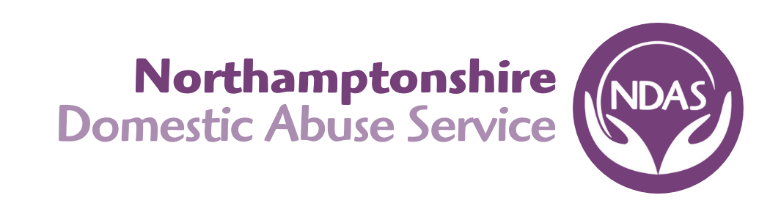 Equality and Diversity Monitoring FormThe intention of monitoring and analysis is to establish if there are different success rates between genders, people of different sexual orientation, ages, different ethnic backgrounds or faiths, and people with disabilities. If there are differences in success rates it will enable action to be taken to ensure that no group is treated unfairly. Your answers will be treated confidentially and will not affect your application in any way.Personal Details:Ethnic origin: Please tick against one of the followingDisability: Please tick against one of the followingDo you consider yourself to have a disability under the Equality Act 2010?In the Act, a person has a disability if:they have a physical or mental impairmentthe impairment has a substantial and long-term adverse effect on their ability to perform normal day-to-day activitiesFor the purposes of the Act, these words have the following meanings'substantial' means more than minor or trivial'long-term' means that the effect of the impairment has lasted or is likely to last for at least twelve months (there are special rules covering recurring or fluctuating conditions)'normal day-to-day activities' include everyday things like eating, washing, walking and going shoppingYes                                No                                Prefer not to say       If you answered ‘Yes’, please describe the nature of your disability:......................................................................................................................................................................................................This information is provided for monitoring purposes only – if you need any reasonable adjustments you should arrange these separately.Religion or belief: Please tick against one of the followingSexual orientation: Please tick against one of the followingPlease indicate the print or online source where you saw this position advertised: ………………………..……………………………………………………..………………………………………………………………………………………………………....Thank you for completing this formTitle Mr / Mrs / Ms / Ms / Miss / Dr / Other (please specify)SurnameFirst nameAge16-24     25-34     35-44     45-54     55-64     65+ GenderMale              Female           non-Binary                 Other              Prefer to self-describe: …………………………………………………………..Gender identityDoes your gender identity match your sex as registered at birth?Yes                 No                      Prefer not to say  Asian or Asian BritishBangladeshi IndianPakistaniAny other Asian background Please specify below if you wish..................................................................Mixed Black and White Black and White AfricanAsian and White Any other mixed backgroundPlease specify below if you wish...............................................................Black or Black BritishAfricanAny other Black backgroundPlease specify below if you wish..................................................................WhiteBritishEnglishIrishScottishWelshAny other White backgroundPlease specify below if you wish...............................................................Chinese or Other ethnic groupChineseAny other Please specify below if you wish..................................................................Prefer not to say              No religionBaha’iBuddhistChristianHinduJainJewish Muslim Sikh OtherPlease specify below if you wish…………………………..………………………………Prefer not to say  BisexualGay Woman/Lesbian      Prefer not to say             Gay Man/Homosexual                             Heterosexual/straight          Prefer to self-describe: ……………………………………………………